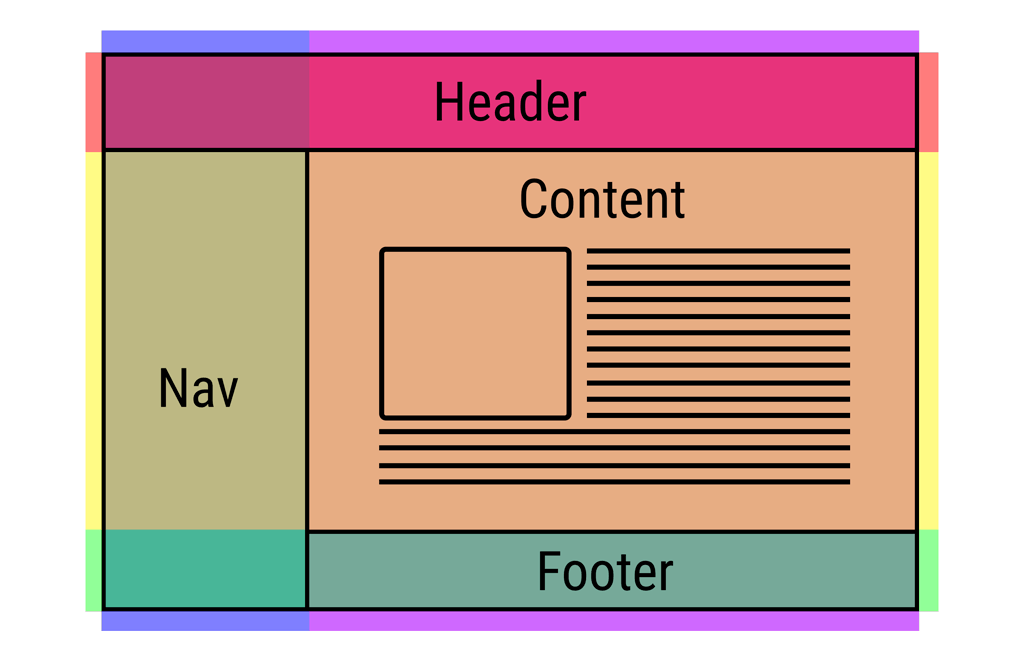 Digital Technologies project: digital solution Section 1: Explore and DevelopAnalyse and determine a plan for a static website for educational purposes to illustrate web content for a cross-curricular subject. The published content of your website requires teacher approval. As a guiding principle, approval of content will only be granted if the proposed content is deemed credible and of academic merit.The website should address the following criteria:
Components of this website could include:To complete this section, you should:Brainstorm the components of this website you wish to implement, and discuss, explain, or illustrate how you intend these components will be implemented.Complete this task within a maximum of one A3 landscape page.Section 2: Generate and EvaluateGenerate a website that illustrates the working components or ideas determined in Section 1.#comment in the source code of your main website page evidence of:Feedback from sharing and collaboration online (get users to test your site)Instructions how to:Add new content (use) and edit existing content (maintain)View content (transmission)Appendix A: QCAA Years 9 and 10 Digital Technologies standard elaborations (contextualised)This will be marked digitally via the submission platform.Appendix B: Australian Curriculum content descriptionsThis assessment instrument is used to allow students to formally demonstrate the following Australian Curriculum Digital Technologies Years 9 and 10 Content Descriptions:Key:K&U: Knowledge and UnderstandingP&PS: Processes and Production SkillsStimulus: Grid based layouts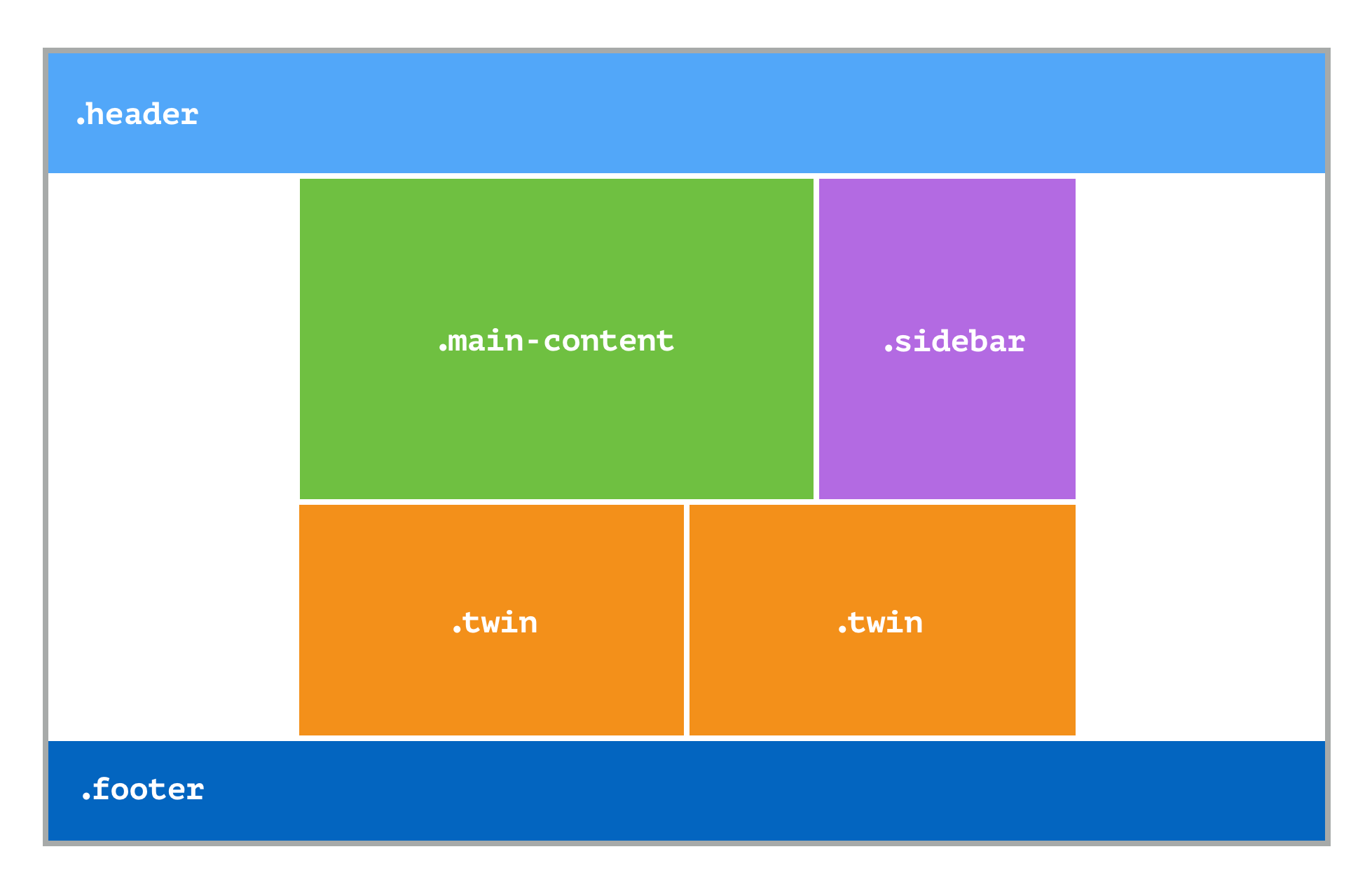 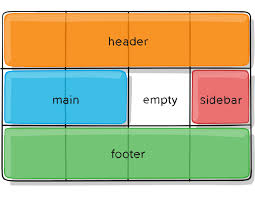 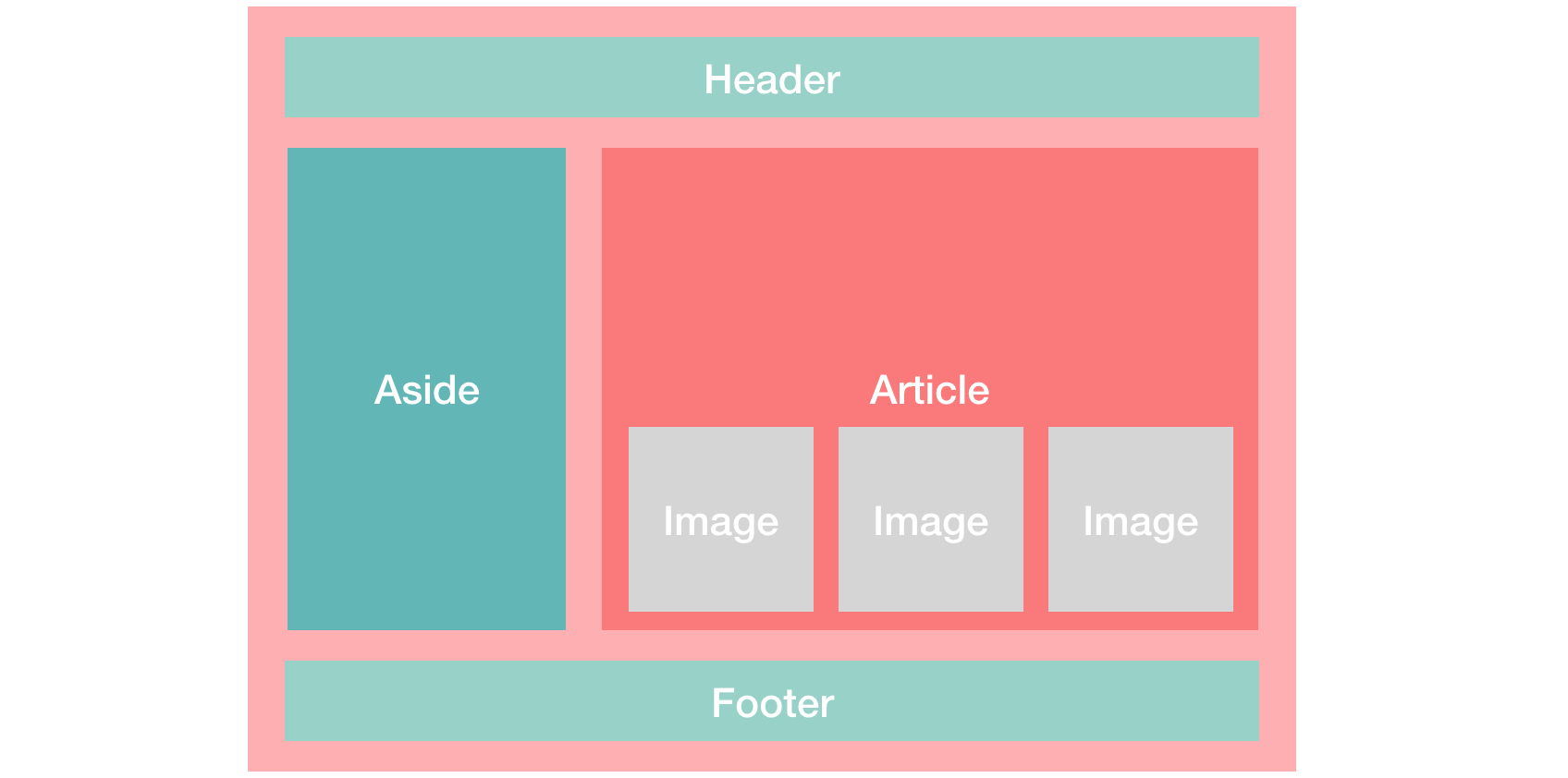 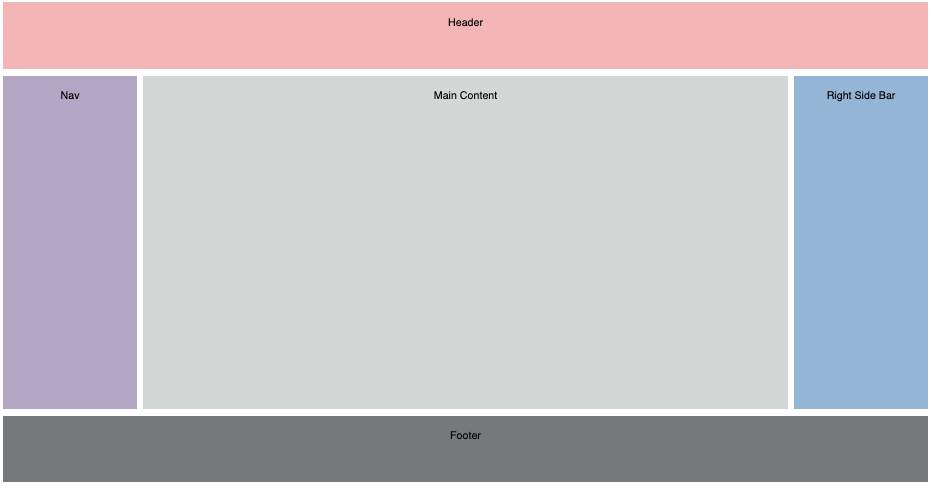 Web content is the textual, visual, or aural content that is encountered as part of the user experience on websites. It may include – among other things – text, images, sounds, videos, and animations.CriteriaDescriptionResponsivenessThe website must present optimal viewing across a wide range of devicesUser experienceThe end user experience for engaging website content must be positiveComponentIdeasPresentationgrid layouts:grid template areas or columns, with proposed sizes, in either pixels, percentage, viewport units or other units.responsive layouts when grid is resized.aesthetics:padding, margins, proposed content alignment, font sizes, types, colour schemes (colours as hex codes), borders, gradients, or other design ideas.page layout designs, navigation bar plans, sample content on one planned page to illustrate proposed "look and feel".files:imported files or external libraries (such as Font Awesome)JavaScript is not required but welcome (focus on UX of site).relative files (web pages saved locally), and a site map of how these files link together.Contentcategorisation or hierarchy of content; image, video or animation file names, types, sizes, and dimensions; downloadable content (e.g., PDF files), folder structure on disk. Content per se is not required.Submission RequirementsSection 1: submit one digital document (maximum of one A3 landscape page)Section 2: submit all commented source code files (includes evaluation in comments)Important NotesUse comments in code to explain understanding of HTML and CSS, as well as pointing out refinements and on-going testing of code.Keep backups of your files. Save every 10-15 minutes of work.Final testing, refinements, evaluations, and future recommendations should be neatly commented at the bottom of your most recent stable version file.Getting Started	Look at the examples of past completed assignments shown in class for inspiration.Look through past class notes, and resources from the website to help you plan.Brainstorm some ideas on an A3 sheet of paper.Authentication StrategiesAcknowledge all code snippets, tutorials, advice, information, or help given.Students may be asked to explain their solution, or parts there-of, to determine authenticity.ABCDEKnowledge and understandingRepresentation of dataSection 1comprehensive explanation of:
• why content data are separated from presentationdetailed explanation of:
• why content data are separated from presentationexplanation of:
• why content data are separated from presentationdescription of:
• why content data are separated from presentationstatements about:
• why content data are separated from presentationProcesses and production skillsGenerating and designing; producing and implementingSection 2Apurposeful design and proficient implementation of modular programseffective design and effective implementation of modular programsdesign and implementation of modular programspartial design and implementation of modular programsfragmented design and implementation of modular programsProcesses and production skillsCollaborating and sharingSection 2Bproficient sharing and collaboration online, with establishment of comprehensive and effective protocols for the use, transmission and maintenance of data and projectseffective sharing and collaboration online, with establishment of effective protocols for the use, transmission and maintenance of data and projectssharing and collaboration online, with establishment of protocols for the use, transmission and maintenance of data and projectspartial sharing and collaboration online, using protocols for the use, transmission and maintenance of data and projectsfragmented sharing and collaboration online using protocolsExplicitly measuredExplicitly measuredK&UAnalyse simple compression of data and how content data are separated from presentationP&PSImplement modular programs, applying selected algorithms and data structures including using an object-oriented programming languageP&PSCreate interactive solutions for sharing ideas and information online, taking into account safety, social contexts, and legal responsibilitiesImplicit to the task (not formally measured)Implicit to the task (not formally measured)K&UInvestigate the role of hardware and software in managing, controlling, and securing the movement of and access to data in networked digital systemsP&PSDevelop techniques for acquiring, storing, and validating quantitative and qualitative data from a range of sources, considering privacy and security requirementsP&PSAnalyse and visualise data to create information and address complex problems, and model processes, entities and their relationships using structured dataP&PSDefine and decompose real-world problems precisely, taking into account functional and non-functional requirements and including interviewing stakeholders to identify needsP&PSDesign the user experience of a digital system by evaluating alternative designs against criteria including functionality, accessibility, usability, and aestheticsP&PSDesign algorithms represented diagrammatically and in structured English and validate algorithms and programs through tracing and test casesP&PSEvaluate critically how student solutions and existing information systems and policies, take account of future risks and sustainability, and provide opportunities for innovation and enterpriseP&PSPlan and manage projects using an iterative and collaborative approach, identifying risks, and considering safety and sustainability